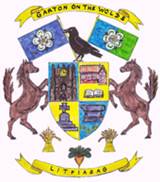 Garton on the Wolds Parish Councilgartonparishcouncil.eastriding.gov.ukDocument Reference 7/2022-2311th November 2022Garton on the Wolds Parish Council – Minutes of the meeting held on 3rd November 2022 at 19:15 in the School, Station Road.Meeting closed at 20:35Signature of Chairman:Clerk:	Catherine Simpson, 19 Princess Road, Market Weighton, Y043 3BX	Telephone: 01430 872239 /Email: garton.clerk@hotmail.co.ukPresentPresentCllr Steve PoesslCllr Steve PoesslSPCouncillorCouncillorCllr Ian BellCllr Ian BellIBCouncillorCouncillorCllr Alison BottenCllr Alison BottenABCouncillorCouncillorAttended byAttended byOfficersOfficersCatherine SimpsonCatherine SimpsonCSClerk and RFOClerk and RFOOthersOthersAction22/23-99WELCOMEWELCOMEWELCOMEIn the absence of the Chairman, Cllr. Bell was duly elected as Chairman for this meeting.The meeting was recorded by Cllr. Poessl in his capacity as a member of the public.In the absence of the Chairman, Cllr. Bell was duly elected as Chairman for this meeting.The meeting was recorded by Cllr. Poessl in his capacity as a member of the public.In the absence of the Chairman, Cllr. Bell was duly elected as Chairman for this meeting.The meeting was recorded by Cllr. Poessl in his capacity as a member of the public.22/23-100PUBLIC OPEN FORUMPUBLIC OPEN FORUMPUBLIC OPEN FORUMThere were no members of the public present.There were no members of the public present.There were no members of the public present.22/23-101APOLOGIESAPOLOGIESAPOLOGIESApologies were received from Cllr. Jonathan Watson and Cllr. Mike Benton-Rose and the reasons approved.Cllr. Wilson sent apologies that he was running late and did not make the meeting.Apologies were received from Cllr. Jonathan Watson and Cllr. Mike Benton-Rose and the reasons approved.Cllr. Wilson sent apologies that he was running late and did not make the meeting.Apologies were received from Cllr. Jonathan Watson and Cllr. Mike Benton-Rose and the reasons approved.Cllr. Wilson sent apologies that he was running late and did not make the meeting.22/23-102DECLARATIONS OF INTERESTDECLARATIONS OF INTERESTDECLARATIONS OF INTERESTCllr. Poessl declared an interest in the planning section as the applicant is an ex-councillor.Cllr. Poessl declared an interest in the planning section as the applicant is an ex-councillor.Cllr. Poessl declared an interest in the planning section as the applicant is an ex-councillor.22/23-103MINUTES OF PREVIOUS MEETINGSMINUTES OF PREVIOUS MEETINGSMINUTES OF PREVIOUS MEETINGSThe minutes of the following meetings were adopted as a true record subject to minor amendment (SP/IB):Meeting 6th October 2022	The minutes of the following meetings were adopted as a true record subject to minor amendment (SP/IB):Meeting 6th October 2022	The minutes of the following meetings were adopted as a true record subject to minor amendment (SP/IB):Meeting 6th October 2022	22/23-104CO-OPTIONCO-OPTIONCO-OPTIONThere is still no interest.  The Clerk mentioned that some information had been received and circulated on how to attract new councillors.There is still no interest.  The Clerk mentioned that some information had been received and circulated on how to attract new councillors.There is still no interest.  The Clerk mentioned that some information had been received and circulated on how to attract new councillors.22/23-105FINANCEFINANCEFINANCEThe October accounts were approved and the bank reconciliation signed by Cllr. Bell.The budget was discussed and set at £9558 and precept agreed at £8,000.The October accounts were approved and the bank reconciliation signed by Cllr. Bell.The budget was discussed and set at £9558 and precept agreed at £8,000.The October accounts were approved and the bank reconciliation signed by Cllr. Bell.The budget was discussed and set at £9558 and precept agreed at £8,000.22/23-106PLANNINGPLANNINGPLANNINGProposal: GARTON ON THE WOLDS CONSERVATION AREA - Crown reduce 1no. Lime tree (T1) by 1 metre to clear utility lines and pole; Fell 2 no. Limetrees (T3 & T5) to allow development of neighbouring Lime trees; Crown lift1 no. Sycamore tree (T7) to 8 metres to halo prune around T6; Crown reduce1 no. Himalayan Birch tree (T8) by 4 metres; Crown reduce 1 no. Cherry tree(T9) by 2.5 metresLocation: Century House Main Street Garton on The Wolds East Riding Of YorkshireYO25 3ETApplicant: Julian MartinApplication Type: Tree Works in Conservation AreasRESOLVED: that Council are happy for the ERYC tree officer to make the decision on this case.Proposal: GARTON ON THE WOLDS CONSERVATION AREA - Crown reduce 1no. Lime tree (T1) by 1 metre to clear utility lines and pole; Fell 2 no. Limetrees (T3 & T5) to allow development of neighbouring Lime trees; Crown lift1 no. Sycamore tree (T7) to 8 metres to halo prune around T6; Crown reduce1 no. Himalayan Birch tree (T8) by 4 metres; Crown reduce 1 no. Cherry tree(T9) by 2.5 metresLocation: Century House Main Street Garton on The Wolds East Riding Of YorkshireYO25 3ETApplicant: Julian MartinApplication Type: Tree Works in Conservation AreasRESOLVED: that Council are happy for the ERYC tree officer to make the decision on this case.Proposal: GARTON ON THE WOLDS CONSERVATION AREA - Crown reduce 1no. Lime tree (T1) by 1 metre to clear utility lines and pole; Fell 2 no. Limetrees (T3 & T5) to allow development of neighbouring Lime trees; Crown lift1 no. Sycamore tree (T7) to 8 metres to halo prune around T6; Crown reduce1 no. Himalayan Birch tree (T8) by 4 metres; Crown reduce 1 no. Cherry tree(T9) by 2.5 metresLocation: Century House Main Street Garton on The Wolds East Riding Of YorkshireYO25 3ETApplicant: Julian MartinApplication Type: Tree Works in Conservation AreasRESOLVED: that Council are happy for the ERYC tree officer to make the decision on this case.22/23-107VILLAGE MAINTENANCEVILLAGE MAINTENANCEVILLAGE MAINTENANCEPlants – Cllr. Poessl is due to collect the plants and will be filling the hanging baskets and planters.Crocus bulbs – Cllr. Botten advised that these had been planted.Plants – Cllr. Poessl is due to collect the plants and will be filling the hanging baskets and planters.Crocus bulbs – Cllr. Botten advised that these had been planted.Plants – Cllr. Poessl is due to collect the plants and will be filling the hanging baskets and planters.Crocus bulbs – Cllr. Botten advised that these had been planted.22/23-108HIGHWAYSHIGHWAYSHIGHWAYSSpeeding through the village – situation is unchanged.Green lanes – GLASS has kindly offered to replace the concrete blocks.  Children have been driving up and down on quad bikes and have made a lot of mess.The Clerk was asked to enquire about additional signage from East Riding for both the green lane and Station Road bend.Drainage – After cleaning out the drain again Cllr. Bell stated that the hedge at the back of this drain needed cutting back as it adds to the drain blocking.Speeding through the village – situation is unchanged.Green lanes – GLASS has kindly offered to replace the concrete blocks.  Children have been driving up and down on quad bikes and have made a lot of mess.The Clerk was asked to enquire about additional signage from East Riding for both the green lane and Station Road bend.Drainage – After cleaning out the drain again Cllr. Bell stated that the hedge at the back of this drain needed cutting back as it adds to the drain blocking.Speeding through the village – situation is unchanged.Green lanes – GLASS has kindly offered to replace the concrete blocks.  Children have been driving up and down on quad bikes and have made a lot of mess.The Clerk was asked to enquire about additional signage from East Riding for both the green lane and Station Road bend.Drainage – After cleaning out the drain again Cllr. Bell stated that the hedge at the back of this drain needed cutting back as it adds to the drain blocking.ACTION: Clerk to contact ERYC.ACTION: Clerk to contact ERYC.ACTION: Clerk to contact ERYC.CS22/23-109TELEPHONE BOX & DEFIBRILLATORTELEPHONE BOX & DEFIBRILLATORTELEPHONE BOX & DEFIBRILLATORThe defibrillator was recalled and has since been returned following an update.  In the absence of Cllr. Watson a report was not available.  The Clerk advised that she had received a request that the code for the cabinet be made public.  A complaint has been received that when calls have been made to the emergency services there is too long a delay getting the code which could be the difference between life and death.  The main reason for not making the code known is that there is then a risk of theft and / or vandalism.  Also, improper use is potentially life threatening.The defibrillator was recalled and has since been returned following an update.  In the absence of Cllr. Watson a report was not available.  The Clerk advised that she had received a request that the code for the cabinet be made public.  A complaint has been received that when calls have been made to the emergency services there is too long a delay getting the code which could be the difference between life and death.  The main reason for not making the code known is that there is then a risk of theft and / or vandalism.  Also, improper use is potentially life threatening.The defibrillator was recalled and has since been returned following an update.  In the absence of Cllr. Watson a report was not available.  The Clerk advised that she had received a request that the code for the cabinet be made public.  A complaint has been received that when calls have been made to the emergency services there is too long a delay getting the code which could be the difference between life and death.  The main reason for not making the code known is that there is then a risk of theft and / or vandalism.  Also, improper use is potentially life threatening.22/23-110EXTERNAL MEETINGSEXTERNAL MEETINGSEXTERNAL MEETINGSCllr. Botten has attended the ERNLLCA  District Committee meeting.  The two main items for discussion were the recruitment of councillors and cuts to rural bus services.Cllr. Botten has attended the ERNLLCA  District Committee meeting.  The two main items for discussion were the recruitment of councillors and cuts to rural bus services.Cllr. Botten has attended the ERNLLCA  District Committee meeting.  The two main items for discussion were the recruitment of councillors and cuts to rural bus services.22/23-111BUS ROUTEThe Clerk was asked to write to Wetwang PC to see what they are doing, if anything, about the withdrawal of the bus to Driffield.ACTION: Clerk to email Wetwang PC.CS22/23-112REMEMBRANCE SUNDAYCllr. Poessl has received the poppy wreath from the Royal British Legion.  It was agreed that the Chairman should lay this on the 11th at the war memorial.22/23-113CHRISTMAS DECORATIONSCllr Botten will put this up at the pond as in previous years.  The Clerk has applied for the permit from ERYC.22/23-114TREE PLANTINGThe remaining funding stream from Humber Forest is for urban planting only.  The Clerk will search for additional grants.ACTION: Clerk to search for grants.CS22/23-115CORRESPONDENCEThe Clerks and Councils Direct publication has been received and the CPRE magazine. The signed pest control contract has also been received from ERYC.22/23-116COUNCILLORS EXCHANGE & AGENDA ITEMS FOR NEXT MEETINGUpdate on the bus service.Any additional items should be forwarded to the Clerk by the 24th November.22/23-117DATE OF NEXT MEETINGThe next meeting will be held on 1st December 2022 in the School.